649481, с. Амур,  пер. Школьный, 7 , тел.8(38848) 27-3-83ПОСТАНОВЛЕНИЕ                                                             JOПот  27.06.2018  года  №  57с. Амур                                                       « О внесении изменений и дополнений в Административный регламент предоставления муниципальной услуги «Принятие решения о подготовке документации по планировке территории», утвержденный Постановлением от 05.09.2016 г. № 88»             В соответствии с Федеральными законами № 131 от  06.10.2003 года  - ФЗ «Об общих принципах организации местного самоуправления в Российской Федерации», № 210-ФЗ от 27.07.2010г. «Об организации предоставления государственных и муниципальных услуг», Градостроительным кодексом Российской Федерации, Уставом муниципального образования Амурское сельское поселение Усть-Коксинского района, Республики Алтай, на основании протеста прокуратуры Усть-Коксинского района от 01.08.2017 г. № 07-03-2017, сельская администрация Амурского сельского поселения.ПОСТАНОВЛЯЮ:      1.- п.7 административного регламента предоставление муниципальной услуги  «Принятие решения о подготовке документации по планировке территории», утвержденный Постановлением Главы Амурского сельского поселения №88 от 05.09.2016 г. Дополнить словами следующего содержания:         Предоставление муниципальной услуги не может превышать 30 дней с момента приема заявления о предоставлении муниципальной услуги и прилагаемых к этому заявлению документов необходимых для предоставления муниципального услуги, предусмотренных настоящим административным регламентом либо с момента регистрации).   2. - п.42 . заменить следующим содержанием: Заявитель вправе обратиться с жалобой в случае:1) нарушения стандарта предоставления муниципальной услуги, в том числе нарушения срока регистрации запроса заявителя о предоставлении муниципальной услуги, нарушения срока предоставления муниципальной услуги;2)    требования у заявителя документов, не предусмотренных нормативными правовыми актами Российской Федерации, нормативными правовыми актами Амурское сельское поселение, муниципальными правовыми актами для предоставления муниципальной услуги;3) отказа в приеме документов, предоставление которых предусмотрено нормативными правовыми актами Российской Федерации, нормативными правовыми актами Амурское сельское поселение, муниципальными правовыми актами для предоставления муниципальной услуги, у заявителя;4) отказа в предоставлении муниципальной услуги, если основания отказа не предусмотрены федеральными законами и принятыми в соответствии с ними иными нормативными правовыми актами Российской Федерации, нормативными правовыми актами Амурское сельское поселение, муниципальными правовыми актами;5) затребования с заявителя при предоставлении муниципальной услуги платы, не предусмотренной нормативными правовыми актами Российской Федерации, нормативными правовыми актами Амурское сельское поселение, муниципальными правовыми актами;6)   отказа комитета, должностного лица комитета в исправлении допущенных опечаток и ошибок в выданных в результате предоставления муниципальной услуги документах, либо нарушение установленного срока таких исправлений.7) нарушения стандарта предоставления муниципальной услуги;8) нарушения иных прав заявителя при предоставлении муниципальной услуги, предусмотренных статьей 5 Федерального закона 27 июля 2010 года № 210-ФЗ «Об организации предоставления государственных и муниципальных услуг», а также в случае неисполнения комитетом и его должностными лицами обязанностей, предусмотренных статьей 6 Федерального закона 27 июля 2010 года № 210-ФЗ «Об организации предоставления государственных и муниципальных услуг».   3. Настоящее Постановление подлежит официальному обнародованию и размещению на официальном сайте администрации МО « Усть-Коксинский район» в разделе Сельские поселения в сети Интернет.Глава сельской администрации Амурского сельского поселения:                                                             В.М.ДолгихРЕСПУБЛИКА АЛТАЙУСТЬ-КОКСИНСКИЙ РАЙОНСЕЛЬСКАЯ АДМИНИСТРАЦИЯАМУРСКОГО  СЕЛЬСКОГО ПОСЕЛЕНИЯ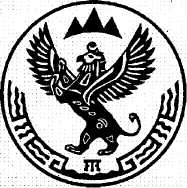 АЛТАЙ РЕСПУБЛИКАКОКСУУ-ООЗЫ АЙМАККОРБО-ТАР  JУРТ JЕЗЕЕЗИНИН АДМИНИСТРАЦИЯЗЫ